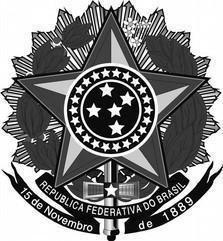 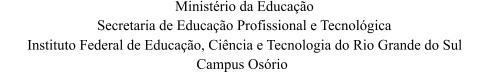 PROCESSO SELETIVO SIMPLIFICADO – EDITAL N° 08/2022 ANEXO II- AUTODECLARAÇÃO ÉTNICO-RACIAL (PRETO/ PARDO)Eu, ____________________________________________________________________	, inscrito no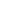 CPF   nº	,  portador do documento de   identidade  nº 	, DECLARO, para o fim específico de atendimento aos termos do presente Edital , que sou		.DECLARO,	ainda,	que	os	seguintes	motivos	justificam	minha	autodeclaração: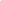 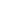 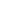 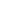 Estou ciente de que na hipótese de constatação de declaração falsa, o candidato será eliminado do processo seletivo e, se houver sido contratado, ficará sujeito à anulação da sua contratação, após procedimento administrativo em que lhe sejam assegurados o contraditório e a ampla defesa, sem prejuízo de outras sanções cabíveis. 	,	de	de 20	.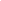 Assinatura do candidato